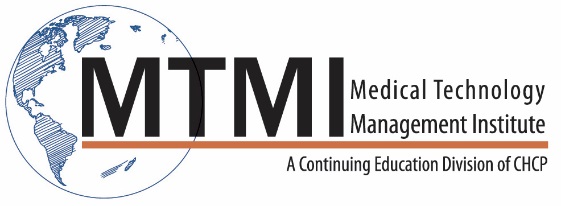 Sample Digital Breast Tomosynthesis In-Service Course Agenda8 Hour Program / 1 Day			Introduction to Digital Breast Tomosynthesis (DBT)Tomography OrginsNeed and Rationale for DBTPrimary Issues with Conventional 2D MammographyAdjunct ModalitiesBenefits and Validation of DBTTheory of TomosynthesisPhysics Behind Mammographically Occult PathologyBasic Design of DBT SystemsSystem Design ParametersQuality ControlQC Tests for the TechnologistQC Tests for the PhysicistPersonnel Training Requirements			Tomosynthesis Unit Implementation TimelinePlanning PhaseActual Timeline Detailed for Unit InstallRegulatory Applications and ProcessesApplication FAQ’s and Tips~ Agenda Subject to Change ~800-765-6864	~    custservice@mtmi.net   ~   www.mtmi.net 